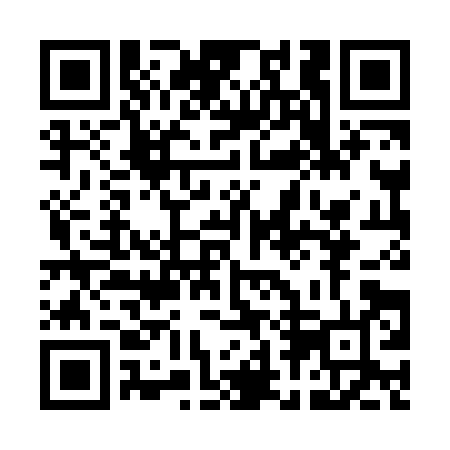 Prayer times for Prohibition City, Missouri, USAMon 1 Jul 2024 - Wed 31 Jul 2024High Latitude Method: Angle Based RulePrayer Calculation Method: Islamic Society of North AmericaAsar Calculation Method: ShafiPrayer times provided by https://www.salahtimes.comDateDayFajrSunriseDhuhrAsrMaghribIsha1Mon4:135:521:225:218:5210:302Tue4:145:521:225:218:5110:293Wed4:155:531:225:218:5110:294Thu4:165:531:225:218:5110:285Fri4:165:541:225:218:5110:286Sat4:175:541:235:218:5110:277Sun4:185:551:235:228:5010:278Mon4:195:561:235:228:5010:269Tue4:205:561:235:228:4910:2510Wed4:215:571:235:228:4910:2511Thu4:225:581:235:228:4910:2412Fri4:235:581:235:228:4810:2313Sat4:245:591:245:228:4810:2214Sun4:256:001:245:228:4710:2115Mon4:266:011:245:228:4610:2116Tue4:276:021:245:218:4610:2017Wed4:296:021:245:218:4510:1918Thu4:306:031:245:218:4410:1819Fri4:316:041:245:218:4410:1620Sat4:326:051:245:218:4310:1521Sun4:336:061:245:218:4210:1422Mon4:356:071:245:218:4110:1323Tue4:366:071:245:208:4010:1224Wed4:376:081:245:208:4010:1125Thu4:386:091:245:208:3910:0926Fri4:406:101:245:208:3810:0827Sat4:416:111:245:208:3710:0728Sun4:426:121:245:198:3610:0529Mon4:446:131:245:198:3510:0430Tue4:456:141:245:198:3410:0331Wed4:466:151:245:188:3310:01